Ashburton Drive Primary School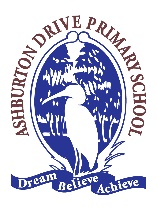 Parent PlannerTerm 4, 2019WeekMondayTuesdayWednesdayThursdayFriday114 OctoberStaff PD Day15 October16 OctoberKindy A17 October18 OctoberConstable Care Yr 1221 OctoberJump Start 22 OctoberPerforming Arts concert at school –Puppets & Clowns 1.45pm23 OctoberKindy BAmaroo Excursion (Puppets & Clowns and Choir) 24 OctoberNewsletter Rm 425 OctoberAssembly Rm 11Office Display Rm 14328 OctoberJump Start29 OctoberSouthern River College OrientationYear 630 OctoberKindy AP & C MeetingKanyana ExcursionRooms 9 & 1131 OctoberRooms 8,15,16 Serpentine Camp School 1 November44 NovemberJump Start5 NovemberBike Engraving6 NovemberKindy BAnti-Poverty Day7 NovemberNewsletter Rm 88 NovemberAssembly Room 3Office Display Kindy B511 NovemberJump Start Life Education 11-20 Nov12 November13 NovemberKindy A14 November15 NovemberDress up dayWhiteman Park Rooms 13,14618 NovemberJump Start19 November20 NovemberKindy B21 NovemberNewsletter Rm 1322 NovemberAssembly Unit 4Office Display Rm 15725 NovemberKindy 2020Orientation&Parent Information Session26 November27 NovemberKindy A28 November29 November82 DecemberKindy 2020Orientation&Parent Information Session3 December4 DecemberKindy BP & C Meeting5 DecemberNewsletter Rm 96 DecemberAssembly MusicOffice Display Rm 299 December10 DecemberYear 6 Graduation11 DecemberKindy AKindy Crocs Play CentreExcursion12 DecemberJungle Gym 2,3,413 DecemberAssembly  Year 6’s1016 DecemberEndeavour Award Assembly17 December18 DecemberKindy BGood Standing (P-6) giant games and mini golfYr 6 The Maze Graduation Excursion19 DecemberPre-Primary Graduation